【報名表】【報名聯絡人】財團法人塑膠工業技術發展中心  品質環境安全部地址：40768台中市西屯區工業38路193號電話：(04) 2359-5900  分機305 張甄真 專員  傳真：(04) 2350-8013報名E-mail：peggy0925@pidc.org.twISO 14001環境管理系統主導稽核員訓練課程【報名表】ISO 14001環境管理系統主導稽核員訓練課程【報名表】ISO 14001環境管理系統主導稽核員訓練課程【報名表】ISO 14001環境管理系統主導稽核員訓練課程【報名表】ISO 14001環境管理系統主導稽核員訓練課程【報名表】ISO 14001環境管理系統主導稽核員訓練課程【報名表】ISO 14001環境管理系統主導稽核員訓練課程【報名表】公司名稱員工人數主要產品統一編號地    址學員姓名(中)護照英文姓名部門/職稱部門/職稱部門/職稱學員姓名(中)護照英文姓名部門/職稱部門/職稱部門/職稱E-mail聯絡電話行動電話行動電話行動電話開立發票方式□二聯式□三聯式發票抬頭：發票抬頭：發票抬頭：發票抬頭：餐食要求開立發票方式□二聯式□三聯式發票統編：發票統編：發票統編：發票統編：□葷食 □素食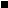 